		 May 2021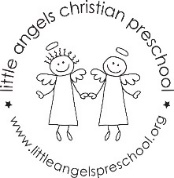 Fantastic Fours NewsletterDear Parents,May is here and we are in the final month of preschool. We always enjoy reflecting on how much the children have grown and developed their skills since the fall. It will be a busy month as we pack as many activities as possible into our remaining days.We are preparing many surprises for Moms as Mother’s Day approaches.  Our sounds for the month will be ‘ai’, “ee” and “ch”. For the last week of school, Show & Tell will be the student’s choice of anything they would like to show the class.  Our morning prayer will be the Prayer Helper’s choice of any prayer we have learned this year. Our “Fruit of the Spirit” will be Self-Control” –an important skill for Kindergarten.We are excited to be going on a field trip Wednesday, May 12 to the Garoon Science Park.  The bus will leave at 9am.  This is an outdoor field trip.  Consult the field trip form for more information. The Fantastic Four’s graduation will be Wednesday, May 26 at 6pm.  Students should be in the classroom by 5:45 pm.Despite the unusual circumstances this year, we have been able to continue with learning (almost) as usual.  Thank you for all your support through the year.Sincerely,Cheryl Clarke, Anne Gierthy and Molly FischelDates to RememberWednesday, May 12-Field Trip-Bus leaves at 9amWednesday, May 26-Graduation 6pm-Students should be in the classroom by 5:45.